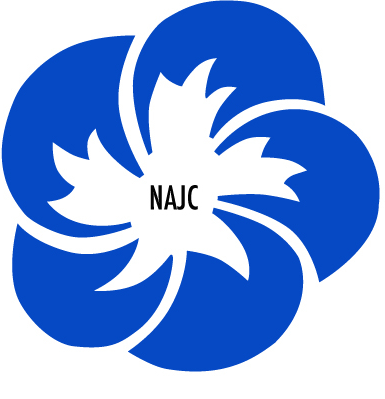 National Association of Japanese CanadiansNational Executive BoardCalgary, AlbertaMeeting MinutesNovember 14, 2015  9 am to 4 pmNovember 15, 2015   9 am to 12 pmLocation:  Kevin’s Office 300, 999 – 8th Street SWMeeting Called to order 9:00 amWelcome and Roll CallBev Ohashi, ChairKevin Okabe, TreasurerLisa Schoenhofer, DirectorLisa Uyeda, DirectorValerie Hoshizaki Nordin, DirectorSusan Matsumoto, SecretaryLillian Nakamura Maguire, DirectorKen Noma, Executive DirectorJim Suzuki, National Administrator, RecorderTosh Kitagawa, Vice PresidentApproval of the AgendaAdd – Approval of NEB Meeting Minutes, August 29, 30, Winnipeg Motion #1:	That the agenda of the meeting be accepted as amendedMoved:	Lillian Nakamura Maguire Seconded	Tosh KitagawaCarriedApproval of the MinutesMotion #2:	That the NEB Meeting minutes of August 29,30 in Winnipeg be approved.Moved: 	Lisa UyedaSeconded:	Valerie Hoshizaki NordinCarriedNEB Videoconference Meeting of Oct 13, 2015Corrections to be completedDRAFT AGM 2015 Minutes to be posted on websiteThe draft AGM has been reviewed by the NEB and is ready for posting.Business Arising 		D.1	Outstanding Action items from previous meetings (see 					attachment)Item		Description							Action byAction #1	Tosh, Ken and Lisa will prepare proposal(s) for 		Tosh, Ken, Lisa
05/15 #1	NA to confirm all members of Standing Committees are 	Jim
covered by liability insuranceThe NA advised Standing Committee members are not
 covered as they do not have the responsibility to act on 
behalf of the NAJC.ACTION 	Jim to send insurance policy to Kevin			Jim11/14 #105/15 #2	New Business Cards						Jim		NA to prepare new business cards for NEB members		as required:	for Lisa S, Lisa U, Tosh, Ken, Jim05/15 #3	Revise Membership forms with contact information	Jim		To be completed05/15 #4	Add NEB Email Addresses on Website			Jim05/15 #7	Charitable Status						Ken		Ken is reviewing with Tapper Cuddy05/15 #9	Contact list from Local Organizations for			Jim
		contact information, and standing committeesMember contact information is on members only
section	D.2	Action items from October 2015 NEB Meeting		To be reviewed 	D.3	Japan/Hawaii Tours with Joseph SheuIt is felt there is value in continuing heritage tour to Japan.The Japan tour will be further investigated with Heritage Committee with Lisa U.Other Business		E.1	NEB meeting dates for 2015-16NEB MeetingsJan. 16, 17, 2016	Face to Face - TorontoMonday Feb 8	WebexMar 5-6		Face to Face – Location TBDTuesday Apr 12	WebexMay 9 or 10?		TBD - WebexJune 13, 14 ?		TBD – WebexMay and June dates will be confirmed		E.2	National Council meeting dates for 2015-16 National Council (Teleconference)Tuesday, December 1, 2015.Tuesday, January 26, 2016Tuesday, April 26, 2016Bev will provide an agenda for the National Council Meeting TeleconferencesUpdate on community renewal.Review bylaws.Terms of service for NEB membersReview 2015 AGM issues and questions from member organizationsKen and Bev will meet to discuss talking points for Dec 1 meeting.Ken will discuss with Member Organization, and Individual membersMain Business		E.1	Dan Yauck, CFA, Portfolio Manager, Vice President of Connor, 					Clark & Lunn Private Capital (10:00 – 11:00 am)Dan Yauck, reviewed the NAJC Portfolio, in general terms and reviewed the impact of the Community Renewal Fund on the NAJC FinancialsAction #1:  Predictions should show the impact of the Community Renewal Fund of $350,000 over 5 years and 10 years.		E.2	Financial Report and Budget for 2016-17The 2016-17 budget is to be revised to include the new Community Renewal requirements			Review purpose of the NAJCInvestment policy for the NAJC			Grant organization			Program expenditures				Advocacy		2.1	Fund-raising			Deferred to discussion during the strategic planning		E.3	AGMs and National Conferences 2015, 2016, and 2017			Discussion regarding upcoming AGM’s.			The AGM should be separate from the National Conference			NEB. 	Update the conference manual.Motion #3:	That the NEB Webex Meeting minutes of October 13, 2015  approved.Moved:Lisa UyedaSeconded:	Susan MatsumotoCarriedD.2	Action items from October 2015 NEB MeetingItem		Description							Action byAction #1	Bev will contact Art, and advise Tosh is NAJC Rep		Bev		for Community Renewal Committee		ACTION COMPLETEAction #2	Bev will setup doodle poll for NEB and National		Bev		Council Meeting dates for 2015-16		ACTION COMPLETEAction #3	Ken will provide a Draft Procedure manual to NEB	Ken		Members 1 week before the NEB meeting.		ACTION COMPLETEAction #4	Local Initiatives – Ken will provide when contacting	Ken		Member organization (Strategic Plan)		ACTION COMPLETEAction #5	It is requested that HR committee make 			Toshrecommendations  to the NEB regardingcurrent HR issues.		IN PROCESS		E.3	AGMs and National Conferences 2015,2016 and 2017			Discussion regarding upcoming AGMs			The AGM and the National Conference portion should be			two separate events with the AGM registration handled by			the National Office and the National Conference registration,			workshops handled by the hosting organization.			Bev, Susan, Jim and Kevin will meet with the Calgary organizing			Committee later in the day.		E.4	Strategic Plan for 2015-16			A workshop was held reviewing the Strategic plan of the NAJC.			(See attached chart)		E.5	Review of the Draft Procedural ManualKen provided a Draft Procedures Manual to be reviewed by NEB Members.  Suggestions from the NEB were noted about format andcontent and a second draft will be submitted		E.5	Administration Updates			5.1	National Administrator’s Report - deferred			5.2	Executive Director’s Report Submitted			5.3	Supporting roles of the NA and ED – deferredAction #2:  NEB members are to inform ED about the support they require in their role and as chair of their standing committee.		E.6	NEB Reports:			5.1	Heritage Committee Report – report submitted				Apology legacy proposal				GV JCCA has touched base with tosh				Board moving forward with NAJC.				War memorial committee				For 1st World War , and veterans.				The War Memorial Plaque will be unveiled on April 9th,2016 				at the Cherry Blossom Festival in Stanley Park.MOTION #4:	To provide up to $2,500 in financial support for the War Memorial, Moved:	Lisa UyedaSeconded:	Lillian				carried			5.2	Young Leaders Committee Report – report submitted				Draft of the Young Leaders Fund was presented in conjunction				with an update to the current budget 2015-2016.			5.3	Membership Committee Report – report submitted			5.4	Constitution Committee Report - report submitted			5.5	Secretary’s Report – nil report			5.6	Vice President’s Report – report submitted5.6.1	Comments on Community Renewal FormsNAJC Community Renewal Fund (CRF) - Information for ApplicantsExisting Paragraph:   The role of the CRF…Suggestion:The role of the CRF should include “Review applications and make decisions related to allocation of funds”Clarity needed around the role of the current Committee – will they beresponsible for the vetting of the application forms and final selection of the applicants.Application ProcessIs there a limit to how many applications an organization can make?Selection Criteria	How will the projects be evaluated?Definitions and TerminologyEvaluation process (page 3):The successful organizations, would be considered member organization  (not candidates)The document should be reviewed, and regarding definitions, and terminology.e.g.  Community renewal committee (CRC) is also referred to as the Community Renewal Fund (CRF) committee, both on page 1.Evaluation processAdjudication will take place twice per year in 2016, 2017, 2018, and once in 2019.(provide specific months for adjudication)Applicant eligibilityUpon completion of the project, (provide time period .. Number of months after completion).Questions:Is down payment for rent or down payment for a building eligible?Suggest that to extend the disbursement period from 3 years to 5 yearsApplicants to the Community Renewal Fund should not be eligible to apply toThe CD or Endowment Fund (double dipping)What was the reason to take funds out of Sustaining Fund portfolio?Item:  Suggestion that the NAJC examine a generic standard application form for consistencyAs part of the application process, member organizations should provideProvide organization documents.Structure, board of directorsMinutes of previous AGM.Financial statementsApplication for Grant Form	Describe Ineligible costs (i.e. General operations, etc.)Action #3:  Given that the CRF Committeee is proposing a 3 year distribution of  a maximum of approximately $350,000, Kevin will provide details of the impact on our budget based on 3 years and 5 years at the December National Council Meeting.Action #4:  Tosh will take these NEB recommendations back to CRF Committee.			5.7	Treasurer’s Report – nil report			5.8	President’s Report – report submitted				Appointment of New Director in the Arts, Culture and 						Education will be considered after individuals can apply for 					this position (brief description provided in the report)Action #5:  This position with a brief description will be sent to National Council to encourage possible candidates to apply.			F.2	2015-16 Standing Committees – more discussion is required			F.3	Japanese Brazilians: Ken and Bev will discuss and make 						recommendations to the NEB for action.AdjournmentMoved Tosh Kitagawa